        e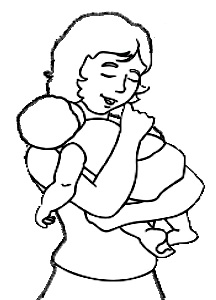        E       l                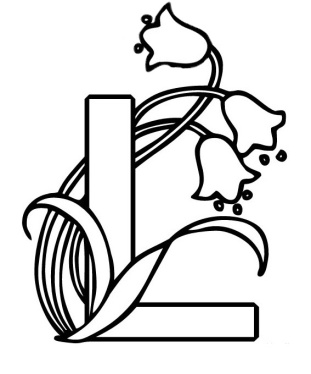        L el   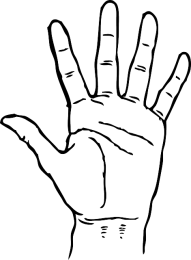 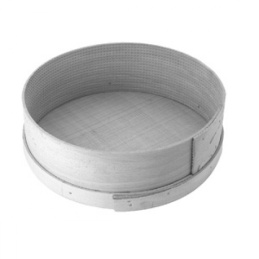 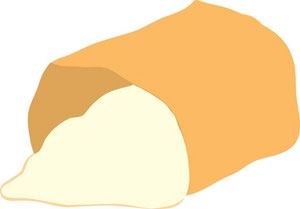  ele     le 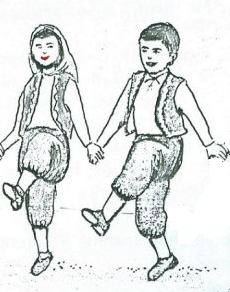 elle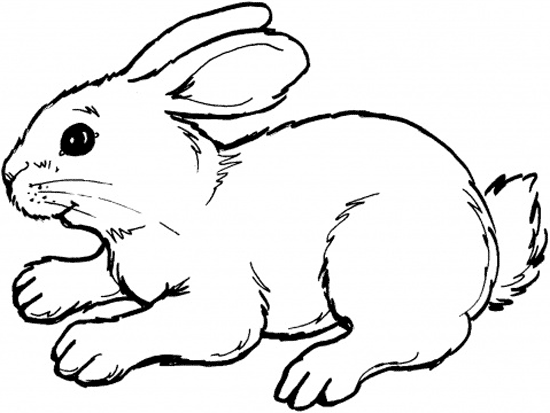 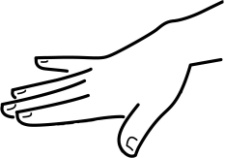 El ele.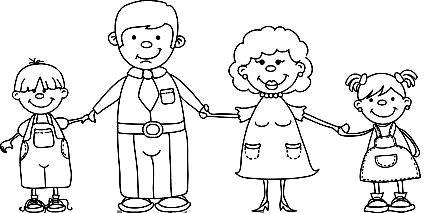 a 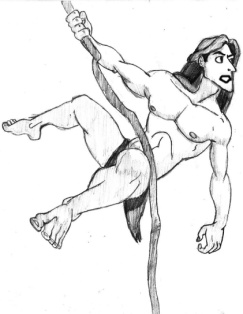 Aal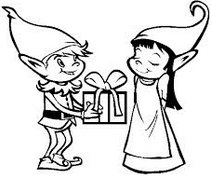 ala 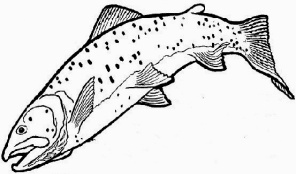 la 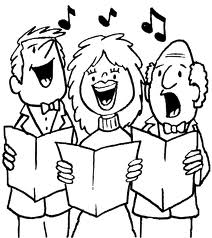 ela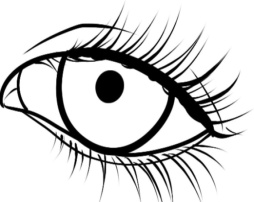 lale 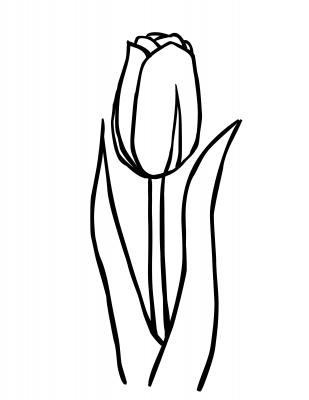 Ela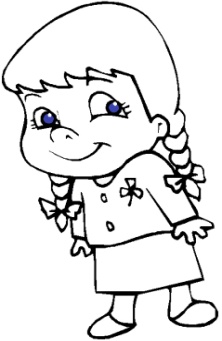 Lale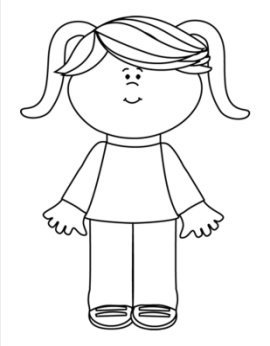 k  K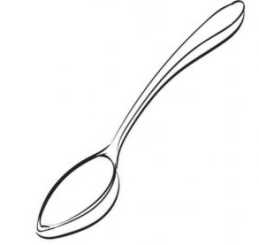 ek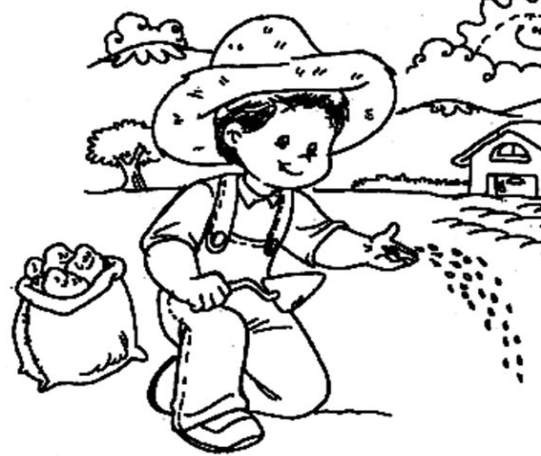 ak    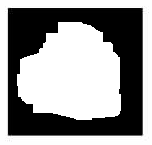   lek     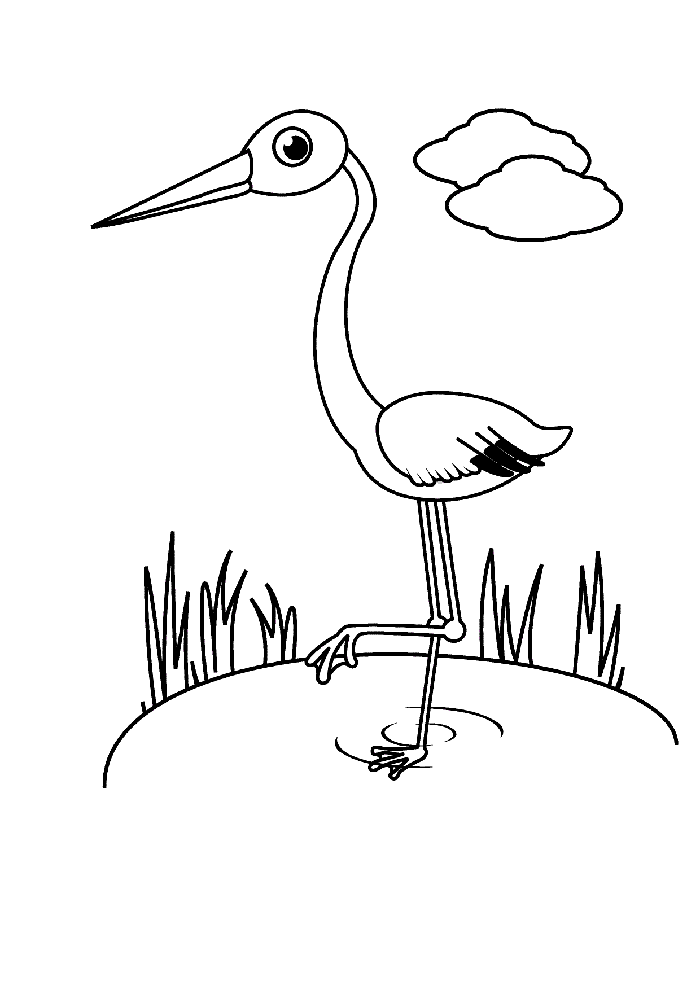 elek 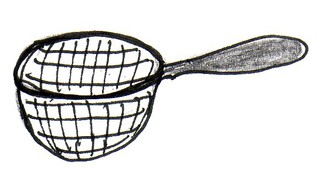 ke 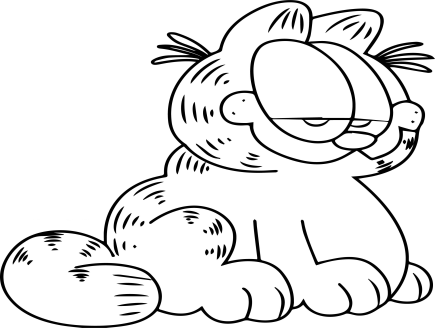 kel 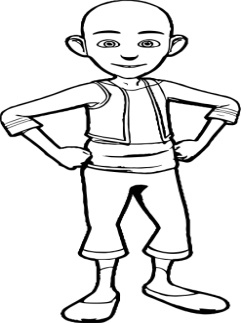 kek 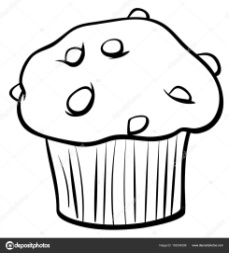 leke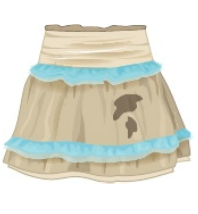 kelek 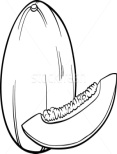 ka  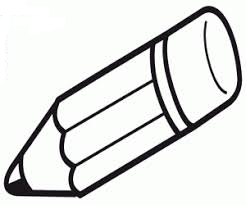  kal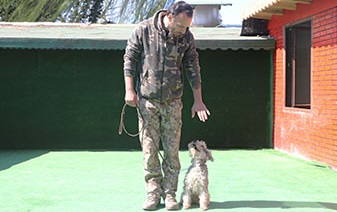 kalk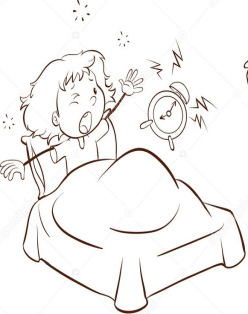 kale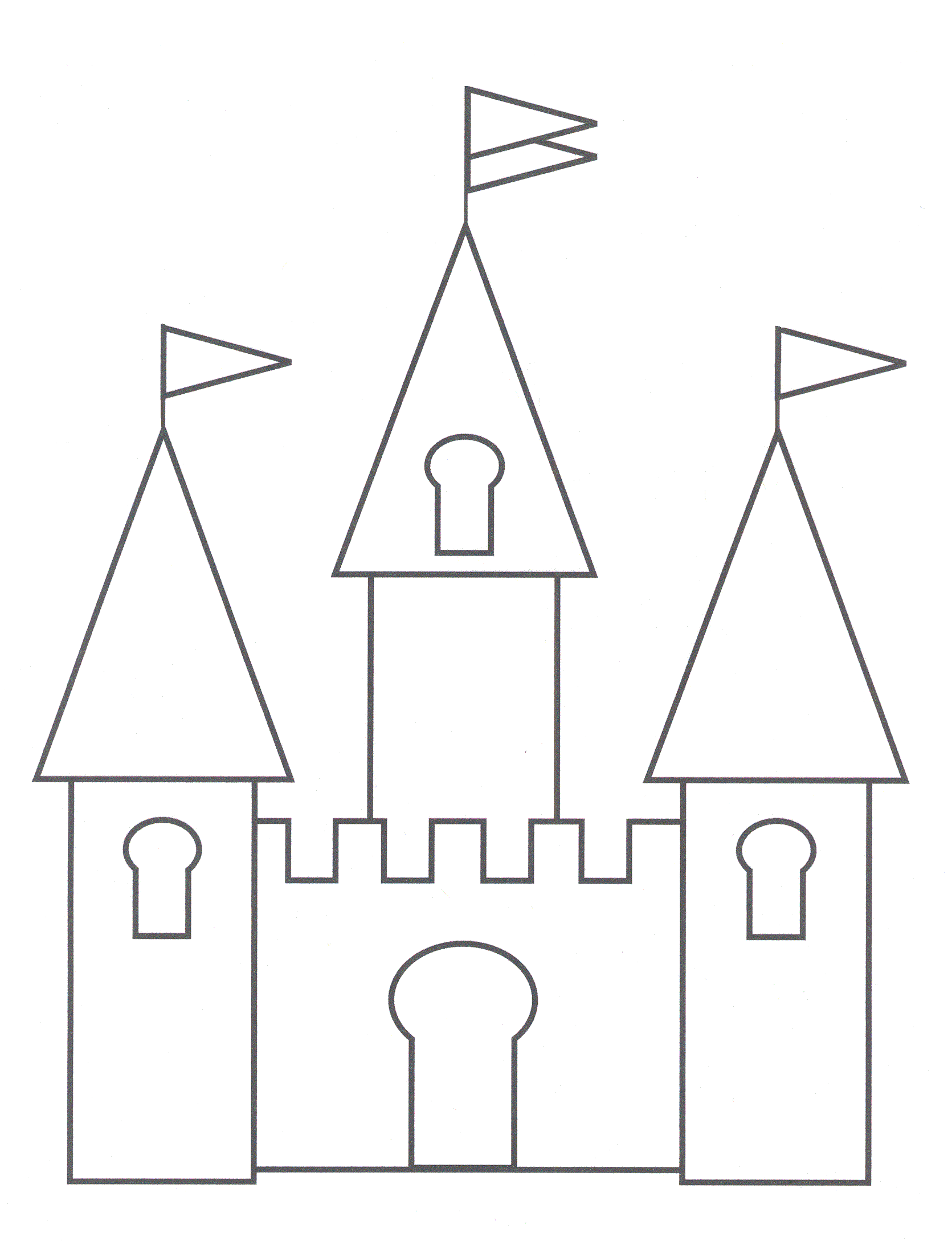 ekle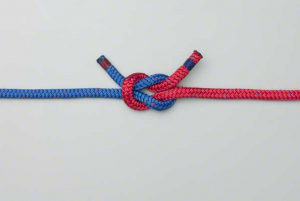 